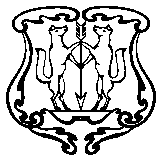 Администрация   города   ЕнисейскаКрасноярского краяПОСТАНОВЛЕНИЕ«    28   »        12          2015 г                г. Енисейск                                №  252-п     О внесении изменений в постановление от 23.12.2011 г. № 352-п «О межведомственной комиссии по вопросам признания помещения жилым помещением, жилого помещениянепригодным для проживания и многоквартирного домааварийным и подлежащим сносу или реконструкции» 	В связи с кадровыми изменениями, на основании постановлений Правительства Российской Федерации от 25.03.2015 г. № 268 и от 25.03.2015 г. № 269 «О внесении изменений в положение о признании помещения жилым помещением, жилого помещения непригодным для проживания и многоквартирного дома аварийным и подлежащим сносу или реконструкции», в соответствии со статьями 8, 37, 39, 43, 46 Устава города ПОСТАНОВЛЯЮ:   1. Внести изменения в постановление администрации города от 23.12.2011 г. № 352-п «О межведомственной комиссии по вопросам признания помещения жилым помещением, жилого помещения непригодным для проживания и многоквартирного дома аварийным и подлежащим сносу или реконструкции» ( в редакции постановлений от 06.08.2013 № 244-п, от 27.11.2014 № 303-п, от 24.02.2015 № 24-п):-  изложив приложение 1 «Положение о межведомственной комиссии по вопросам признания помещения жилым помещением, жилого помещения непригодным для проживания и многоквартирного дома аварийным и подлежащим сносу или реконструкции» в новой редакции согласно приложению 1;-  изложив приложение 2 «Состав межведомственной комиссии по вопросам признания помещения жилым помещением, жилого помещения непригодным для проживания и многоквартирного дома аварийным и подлежащим сносу или реконструкции» в новой редакции согласно приложению 2.   2. Постановление опубликовать в газете «Енисейск-Плюс» и разместить на официальном сайте муниципального образования города Енисейска (http://www.eniseysk.com).   3. Постановление вступает в силу в день, следующий за днем его официального опубликования.  4.  Контроль за исполнением настоящего постановления оставляю за собой.Глава  города                                                                                                И.Н. АнтиповПриложение 1к постановлению администрации  городаот   28.12.15  г.   _  N   252-п       ПОЛОЖЕНИЕО МЕЖВЕДОМСТВЕННОЙ КОМИССИИ ПО ВОПРОСАМПРИЗНАНИЯ ПОМЕЩЕНИЯ ЖИЛЫМ ПОМЕЩЕНИЕМ, ЖИЛОГОПОМЕЩЕНИЯ НЕПРИГОДНЫМ ДЛЯ ПРОЖИВАНИЯИ МНОГОКВАРТИРНОГО ДОМА АВАРИЙНЫМИ ПОДЛЕЖАЩИМ СНОСУ ИЛИ РЕКОНСТРУКЦИИ1. Межведомственная комиссия по вопросам признания помещения жилым помещением, жилого помещения непригодным для проживания и многоквартирного дома аварийным и подлежащим сносу или реконструкции (далее - Комиссия) создается для оценки соответствия жилых помещений жилищного фонда Российской Федерации, многоквартирных домов, находящихся в федеральной собственности, муниципального жилищного фонда и частных жилых помещений установленным требованиям к жилым помещениям и признания жилых помещений пригодными (непригодными) для проживания, а также признания многоквартирного дома аварийным и подлежащим сносу или реконструкции.2. Комиссия в своей деятельности руководствуется Конституцией Российской Федерации, федеральными законами и Постановлением Правительства Российской Федерации от 28.01.2006 N 47 "Об утверждении Положения о признании помещения жилым помещением, жилого помещения непригодным для проживания и многоквартирного дома аварийным и подлежащим сносу или реконструкции" и иными нормативно-правовыми актами.3. Собственник  помещения, федеральный орган исполнительной власти, осуществляющий полномочия собственника в отношении оцениваемого имущества, правообладатель или гражданин (наниматель), либо орган государственного контроля и надзора, по вопросам, отнесенным к его компетенции, обращается  в администрацию города или в Комиссию. 4.  Для рассмотрения вопросов, относящихся к компетенции Комиссии, заявитель представляет (вместе с  заявлением) документы согласно перечня в соответствии с пунктом 45 Постановления Правительства Российской Федерации от 28.01.2006 N 47 "Об утверждении Положения о признании помещения жилым помещением, жилого помещения непригодным для проживания и многоквартирного дома аварийным и подлежащим сносу или реконструкции" (далее- Положение).5. Заявитель вправе представить заявление и прилагаемые к нему документы на бумажном носителе лично или посредством почтового отправления с уведомлением о вручении либо в форме электронных документов с использованием федеральной государственной информационной системы "Единый портал государственных и муниципальных услуг (функций)" (далее - единый портал), регионального портала государственных и муниципальных услуг (при его наличии) или посредством многофункционального центра предоставления государственных и муниципальных услуг.Заявление, подаваемое в форме электронного документа, подписывается заявителем простой электронной подписью, а прилагаемые к нему электронные документы должны быть подписаны должностными лицами органов (организаций), выдавших эти документы, усиленной квалифицированной электронной подписью (если законодательством Российской Федерации для подписания таких документов не установлен иной вид электронной подписи).Заявитель вправе представить в комиссию, указанные в пункте 45(2) Положения, документы и информацию по своей инициативе.Заявление, поданное в письменной форме регистрируется в общем отделе администрации города в общем порядке, либо у секретаря комиссии.6. В случае если заявителем выступает орган государственного контроля и надзора, указанный орган представляет в комиссию свое заключение, после рассмотрения которого комиссия предлагает собственнику помещения представить документы, указанные в пункте 45 Положения.7. Комиссия на основании межведомственных запросов с использованием единой системы межведомственного электронного взаимодействия и подключаемых к ней региональных систем межведомственного электронного взаимодействия получает в том числе в электронной форме:а) сведения из Единого государственного реестра прав на недвижимое имущество и сделок с ним о правах на жилое помещение;б) технический (кадастровый) паспорт жилого помещения, а для нежилых помещений - технический план;в) заключения (акты) соответствующих органов государственного надзора (контроля) в случае, если представление указанных документов в соответствии с абзацем третьим пункта 44 Положения признано необходимым для принятия решения о признании жилого помещения соответствующим (не соответствующим) установленным в настоящем Положении требованиям.Комиссия вправе запрашивать эти документы в органах государственного надзора (контроля), указанных в абзаце пятом пункта 7 Положения.8. Комиссия на очередном заседании приступает к рассмотрению вопроса о пригодности (непригодности) помещения для проживания и признания многоквартирного дома аварийным при наличии всех документов в соответствии с п. 45, 45(2) Положения, утвержденного Постановлением Правительства Российской Федерации от 28.01.2006 г.   № 47.9.  В случае если комиссией проводится оценка жилых помещений жилищного фонда Российской Федерации или многоквартирного дома, находящегося в федеральной собственности, орган местного самоуправления не позднее, чем за 20 дней до дня начала работы комиссии в письменной форме посредством почтового отправления с уведомлением о вручении, а также в форме электронного документа с использованием единого портала направляет в федеральный орган исполнительной власти Российской Федерации, осуществляющий полномочия собственника в отношении оцениваемого имущества, и правообладателю такого имущества уведомление о дате начала работы комиссии, а также размещает такое уведомление на межведомственном портале по управлению государственной собственностью в информационно-телекоммуникационной сети "Интернет".10. В случае, если уполномоченные представители не принимали участие в работе комиссии (при условии соблюдения установленного настоящим пунктом порядка уведомления о дате начала работы комиссии), комиссия принимает решение в отсутствие указанных представителей.11. Комиссией руководит председатель Комиссии, в период его отсутствия – заместитель председателя.12. Председатель комиссии осуществляет общий контроль за реализацией принятых комиссией решений, председательствует на заседаниях комиссии, имеет право подписи документов по вопросам деятельности комиссии.13. Секретарь комиссии ведет прием документов и их регистрацию, подготавливает пакет документов, для рассмотрения на заседании комиссии, оформляет протоколы, акты, заключения комиссии.14. Комиссия устанавливает сроки проведения заседания по мере необходимости. Секретарь комиссии по указанию председателя Комиссии в 3-дневный срок уведомляет членов Комиссии о сроках проведения заседания Комиссии.15.   Работа Комиссии осуществляется путем личного участия членов комиссии. В случае отсутствия по уважительным причинам члена Комиссии для участия в работе может быть направлено иное лицо с правом совещательного голоса.16. Заседание Комиссии признается состоявшимся, если в нем принимает участие не менее 2/3 членов Комиссии.17.  Комиссия принимает и рассматривает на заседании поступившие документы ( заявление или заключение органа государственного контроля и надзора) в течение 30 дней с даты регистрации и принимает решение (в виде заключения), указанное в пункте 47 Положения, либо решение о проведении дополнительного обследования оцениваемого помещения.В ходе работы комиссия вправе назначить дополнительные обследования и испытания, результаты которых приобщаются к документам, представленным на рассмотрение комиссии.18. Комиссия на основании имеющихся документов проводит оценку соответствия помещения требованиям к жилым помещениям, установленным Положением, утвержденным Постановлением Правительства Российской Федерации от 28.01.2006 N 47.19. При оценке соответствия находящегося в эксплуатации помещения установленным в Положении требованиям проверяется его фактическое состояние. При этом проводится оценка степени и категории технического состояния строительных конструкций и жилого дома в целом, степени его огнестойкости, условий обеспечения эвакуации проживающих граждан в случае пожара, санитарно-эпидемиологических требований и гигиенических нормативов, содержания потенциально опасных для человека химических и биологических веществ, качества атмосферного воздуха, уровня радиационного фона и физических факторов источников шума, вибрации, наличия электромагнитных полей, параметров микроклимата помещения, а также месторасположения жилого помещения.20. Процедура проведения оценки соответствия помещения установленным требованиям включает:- прием и рассмотрение заявления и прилагаемых к нему обосновывающих документов;- определение перечня дополнительных документов (заключения (акты) соответствующих органов государственного контроля и надзора, заключение проектно-изыскательской организации по результатам обследования элементов ограждающих и несущих конструкций жилого помещения), необходимых для принятия решения о признании жилого помещения соответствующим (не соответствующим) установленным в Положении, требованиям;- определение состава привлекаемых экспертов, в установленном порядке аттестованных на право подготовки заключений экспертизы проектной документации и (или) результатов инженерных изысканий, исходя из причин, по которым жилое помещение может быть признано нежилым, либо для оценки возможности признания пригодным для проживания реконструированного ранее нежилого помещения;- работу Комиссии по оценке пригодности (непригодности) жилых помещений для постоянного проживания;- составление Комиссией заключения о признании жилого помещения соответствующим (не соответствующим) установленным в Положении, утвержденном Постановлением Правительства Российской Федерации от 28.01.2006 N 47, требованиям и пригодным (непригодным) для проживания и признании многоквартирного дома аварийным и подлежащим сносу или реконструкции, в порядке предусмотренном пунктом 47 настоящего Положения, (далее - заключение); - составление акта обследования помещения (в случае принятия Комиссией решения о необходимости проведения обследования) и составление комиссией на основании выводов и рекомендаций, указанных в акте, заключения. При этом признание Комиссией многоквартирного дома аварийным и подлежащим сносу может основываться только на результатах, изложенных в заключении специализированной организации, проводящей обследование;- издание постановления (распоряжения) Главы города по итогам работы Комиссии в случае если комиссией проводится оценка жилых помещений муниципального жилищного фонда и частных жилых помещений;- передача по одному экземпляру заключения комиссии и постановления (распоряжения) Главы города заявителю и собственнику жилого помещения (третий экземпляр остается в деле, сформированном Комиссией).21. По результатам работы Комиссия принимает одно из следующих решений об оценке соответствия помещений и многоквартирных домов установленным в Положении требованиям, в соответствии с пунктом 47 Положения:- о соответствии помещения требованиям, предъявляемым к жилому помещению, и его пригодности для проживания;- о выявлении оснований для признания помещения подлежащим капитальному ремонту, реконструкции или перепланировке (при необходимости с технико-экономическим обоснованием) с целью приведения утраченных в процессе эксплуатации характеристик жилого помещения в соответствие с установленными в  Положении, утвержденном постановлением Правительства Российской Федерации от 28.01.2006 N 47,  требованиями;- о выявлении оснований для признания помещения непригодным для проживания;- о выявлении оснований для признания многоквартирного дома аварийным и подлежащим реконструкции;- о выявлении оснований для признания многоквартирного дома аварийным и подлежащим сносу.Решение принимается большинством голосов членов комиссии и оформляется в виде заключения в 3 экземплярах с указанием соответствующих оснований принятия решения. Если число голосов "за" и "против" при принятии решения равно, решающим является голос председателя комиссии. В случае несогласия с принятым решением члены комиссии вправе выразить свое особое мнение в письменной форме и приложить его к заключению.22. В случае обследования помещения Комиссия составляет в 3 экземплярах акт обследования помещения по форме, утвержденной Постановлением Правительства Российской Федерации от 28.01.2006 N 47.23. В случае если комиссией проводится оценка жилых помещений жилищного фонда Российской Федерации или многоквартирного дома, находящегося в федеральной собственности, в состав комиссии с правом решающего голоса включается представитель федерального органа исполнительной власти, осуществляющего полномочия собственника в отношении оцениваемого имущества. В состав комиссии с правом решающего голоса также включается представитель государственного органа Российской Федерации или подведомственного ему предприятия (учреждения), если указанному органу либо его подведомственному предприятию (учреждению) оцениваемое имущество принадлежит на соответствующем вещном праве (далее - правообладатель).24. Решение о признании помещения жилым помещением, жилого помещения пригодным (непригодным) для проживания граждан, а также многоквартирного дома аварийным и подлежащим сносу или реконструкции принимается органом исполнительной власти субъекта Российской Федерации или органом местного самоуправления (за исключением жилых помещений жилищного фонда Российской Федерации и многоквартирных домов, находящихся в федеральной собственности). В случае если комиссией проводится оценка жилых помещений жилищного фонда Российской Федерации, а также многоквартирного дома, находящегося в федеральной собственности, решение о признании помещения жилым помещением, жилого помещения пригодным (непригодным) для проживания граждан, а также многоквартирного дома аварийным и подлежащим сносу или реконструкции принимается федеральным органом исполнительной власти, осуществляющим полномочия собственника в отношении оцениваемого имущества, на основании заключения комиссии, оформленного в порядке, предусмотренном пунктом 47 Положения.25. На основании полученного заключения в отношении муниципального жилищного фонда и частных жилых помещений, администрация города принимает решение и, в течение 30 дней со дня получения заключения в установленном им порядке, издает распоряжение с указанием о дальнейшем использовании помещения, сроках отселения физических и юридических лиц в случае признания дома аварийным и подлежащим сносу или реконструкции, или о признании необходимости проведения ремонтно-восстановительных работ.  26. Комиссия в 5-дневный срок со дня принятия решения, предусмотренного пунктом 49 Положения, направляет в письменной или электронной форме с использованием информационно-телекоммуникационных сетей общего пользования, в том числе информационно-телекоммуникационной сети "Интернет", включая единый портал или региональный портал государственных и муниципальных услуг (при его наличии), по 1 экземпляру распоряжения и заключения комиссии заявителю, а также в случае признания жилого помещения непригодным для проживания и многоквартирного дома аварийным и подлежащим сносу или реконструкции - в орган государственного жилищного надзора (муниципального жилищного контроля) по месту нахождения такого помещения или дома.  27. Распоряжение (постановление) Главы города может быть обжаловано заинтересованными лицами в судебном порядке.Приложение 2к постановлению администрации города                                                                                             от « _28 » __12 __ 2015 г.  № _252-п     СОСТАВ МЕЖВЕДОМСТВЕННОЙ КОМИСИИ ПО ВОПРОСАМ ПРИЗНАНИЯ ПОМЕЩЕНИЯ ЖИЛЫМ ПОМЕЩЕНИЕМ, ЖИЛОГО ПОМЕЩЕНИЯ НЕПРИГОДНЫМ ДЛЯ ПРОЖИВАНИЯ И МНОГОКВАРТИРНОГО ДОМА АВАРИЙНЫМ И ПОДЛЕЖАЩИМ СНОСУ ИЛИ РЕКОНСТРУКЦИИНикольский В.В.           –  заместитель Главы города по строительству и архитектуре,                                           председатель комиссии;Хасанова И.Х.          – начальник отдела строительства и архитектуры администрации города, заместитель председателя комиссии;Беломестнова Е.В.  – главный специалист отдела строительства и архитектуры администрации города, секретарь комиссии;Бачина  В.А.                    – ведущий специалист отдела строительства и архитектуры администрации города, член комиссии; Авдеев А.В.            – руководитель МКУ «Управление муниципальным имуществом города Енисейска», член комиссии;Снегирева М.А.            – руководитель группы по ИС и С Енисейского производственного участка Лесосибирского отделения филиала ФГУП «Ростехинвентаризация – Федеральное БТИ» по Красноярскому краю, член комиссии;Гриднева М.С.                 – генеральный  директор ООО УК «Наш город», член комиссии;Ермаков М.С.             – начальник отдела ГПН по городу Енисейску и Енисейскому району, член комиссии (по согласованию);Вецлер Я.И.                    – начальник территориального отдела в г. Лесосибирске – главный государственный санитарный врач по г.г. Лесосибирску, Енисейску, Енисейскому, Пировскому и Казачинскому районам, член комиссии (по согласованию);Барков И.Н.                   – юрист администрации города Енисейска, член комиссии.